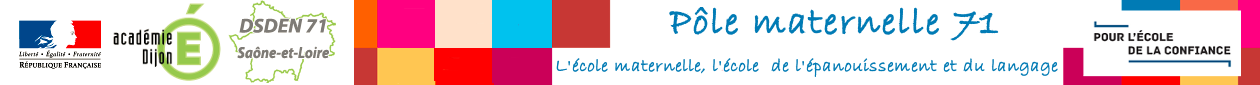 Rendre la collaboration plus efficaceOfficialiser des temps de concertations en dehors de la présence des élèves:Thèmes abordés : projet d’école, gestes professionnels, langage, partager des informations, anticiper des difficultés, réinterroger les manières de fonctionner, les aménagements de classe, les points de tension, …Trouver un temps et un espace quotidiens PE/ATSEM pour communiquer :A l’initiative de l’enseignant, provoqués par l’atsem, encouragés par les directeurs.Libérer les binômes en dehors du temps de présence des élèves (un peu plus tôt le matin, déjeuner ensemble, certains temps de récréation, …).Sujets abordés : l’accueil individualisé des élèves et de leurs familles, retour de stage de formation, contribuer à développer des compétences langagières chez les élèves-enfants, …Utiliser des outils-cadres :Les fiches de poste des atsemLa charte des atsemLes référentiels métiers,Le décret de 2018,Les outils de communication aux services des apprentissages Bien se répartir les rôles et les missions au sein du binôme.Développer des conseils d’Atsem pilotés par le directeur d’école.Ouvrir les conseils de maîtres aux atsem.Participation des atsem aux réunions institutionnelles, aux rencontres avec les parents.Engager le dialogue entre le directeur et les collectivités territoriales.Autres pistes envisagées: